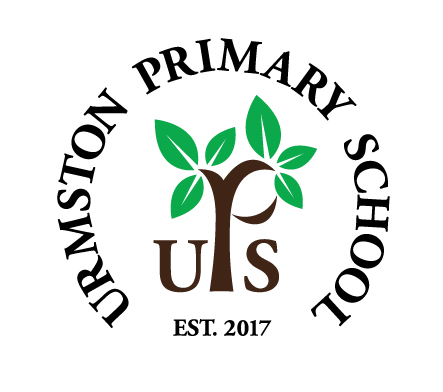 Friday 17th January 2020Dear Parents/Carers,Have a happy Winnie The Pooh Day tomorrow and take a moment to learn from the silly, willy, nilly old bear who said, “People say nothing is impossible, but I do nothing every day.”Come on everyone…let’s build our alumni communityLet’s keep this going…we are really building here and would love to develop this project in collaboration with the education charity, Future First. It involves building a community of former pupils (and even friends of those former pupils) who are willing to forge closer links with our school and perhaps be on hand to help us out and inspire our children in all manner of ways. So please get talking – sign up yourself and ask others to sign up on our online portal…the opportunities are endless! Thank you and here is the link (and there’s a poster too below…let’s watch our community grow!https://networks.futurefirst.org.uk/signup/urmstonprimaryPTA Pre-loved fancy dress costume sale…for World Book DayThe PTA will be holding a sale and breakfast on Friday 21st February at 8.15. If you have any costumes you might like to donate, then please bring them to the office by the 20th February. Costumes will be on sale for just £1 each!Urmston ManorOur super children continue to show their kindness and respect when they visit Urmston Manor Residential Home on Thursdays. It was J7’s turn this week and the feedback from the children and residents is, as always, both heartwarming and pride-provoking (if we can use such a term!). Thanks to all involved.Homework SurveyAn update…it seems very much that from speaking to parents and children (and staff), the majority would like to strip homework back a touch. We are now going to look at what this might look like and what we can offer, so that our children get a good balance of enrichment and core learning. We’ll keep you posted.Speech and language questionsWe know that some of you may have one or two questions when it comes to speech and language. For your information, there is a ‘pre-referral’ advice line that may be able to answer some of them. Go to the SEN page under the Information tab on our website urmstonprimary.com for more details.FAPA…and the Journey to the World Cup 2020One of our former pupils is going to be taking part in the Dance World Cup in Rome, with the Flixton Academy of Performing Arts. To help raise funds for the trip, the studio are holding a showcase on 2nd February from 3-5pm. Tickets are £3 for adults and £2 for children. You might want to take a look and perhaps your children could be inspired to dance?KS1 English WorkshopWe will get you a date…bear with us!Come on everyone…let’s build our alumni communityLet’s keep this going…we are really building here and would love to develop this project in collaboration with the education charity, Future First. It involves building a community of former pupils (and even friends of those former pupils) who are willing to forge closer links with our school and perhaps be on hand to help us out and inspire our children in all manner of ways. So please get talking – sign up yourself and ask others to sign up on our online portal…the opportunities are endless! Thank you and here is the link (and there’s a poster too below…let’s watch our community grow!https://networks.futurefirst.org.uk/signup/urmstonprimaryScience ‘Question of the Week’Last week’s question was ‘Why can you sometimes see the moon in day?’ Your junior children may well now know the answer! This week’s question is ‘How are snowflakes formed?’ Please do talk to your children about this and help to further enhance their curiosity in the world around them!Continuing with E-SafetyKeep an eye out for our monthly newsletter which hopefully will help with some valuable information on current apps, games and E-safety issues that your child (and us adults!) need help with. January’s issue will be emailed to you.Being moreWe’ve had some truly lovely emails this week from parents telling us how their children have been more at home. In assembly today we talked about humility and doing the right thing for the right thing’s sake rather than to get recognition. Regardless of this, please do let us know the wonderful values that your children display outside school as it is very heartening for us to hear that what we do in school is much like what goes on at home too!Have a lovely weekend!Kind Regards,Mr Parker and Mr Doherty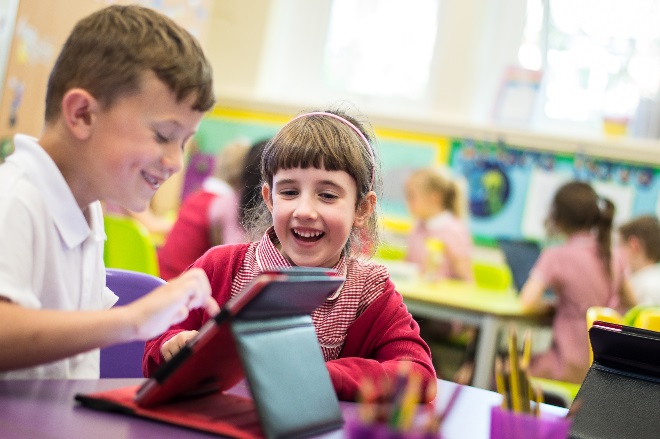 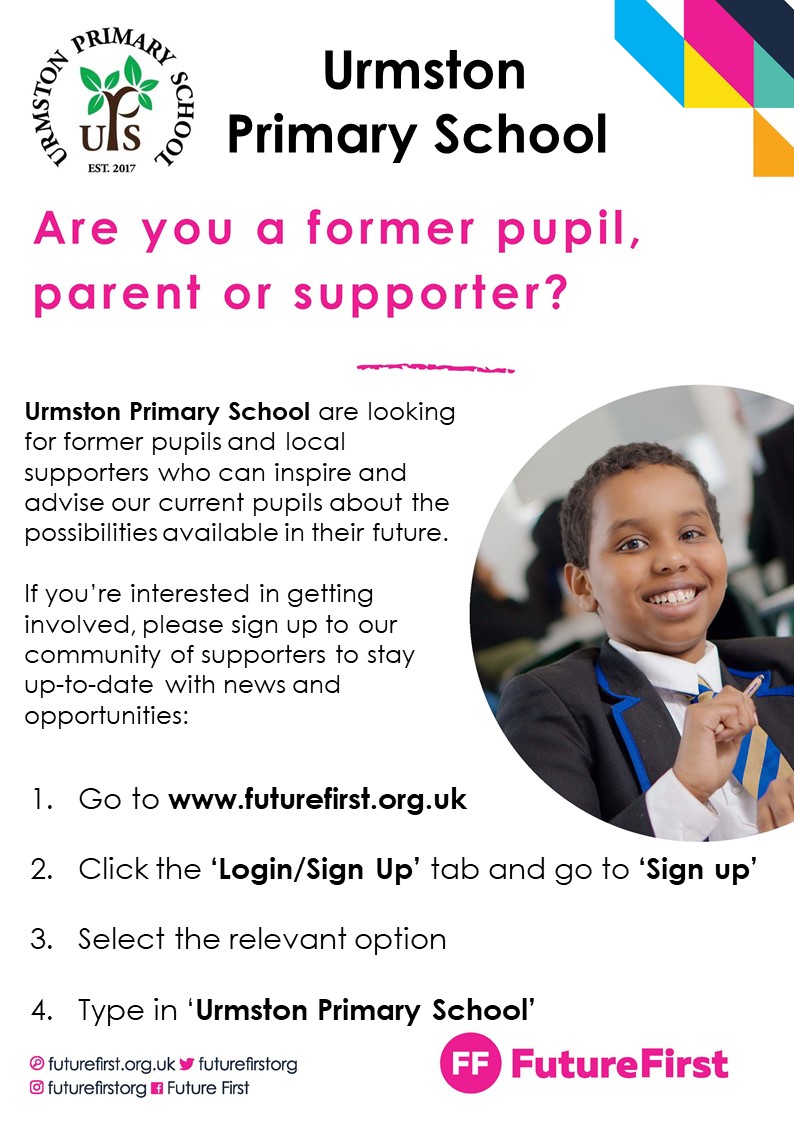 